令和4年度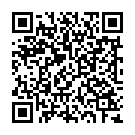 介護有資格者再チャレンジ研修（Ｗｅｂ研修）受講申込書※お電話でのお申込みも受け付けておりますので、ご連絡ください。ＴＥＬ ０５９－２２７－５１６０／平日　９：００～１７：００※受付後、申込内容の確認のため１週間以内にご連絡をさせていただきます。（当センターから連絡がない場合は、恐れ入りますがご連絡ください。）氏　　　名ふりがな　　ふりがな　　生年月日昭和平成　　年　　　月　　　日年齢(　　　　　)性別(　　　　　)氏　　　名生年月日昭和平成　　年　　　月　　　日年齢(　　　　　)性別(　　　　　)住　　　所〒　　　　　－　　　　　〒　　　　　－　　　　　〒　　　　　－　　　　　〒　　　　　－　　　　　連　絡　先自宅電話　　　　　 (　　　　)　　　　　　　　FAX 　　　　　　　 (　　　　)　　　　　　　　自宅電話　　　　　 (　　　　)　　　　　　　　FAX 　　　　　　　 (　　　　)　　　　　　　　携帯電話　　　　　　　　　　　(　　　　　　　)　　　　　　　　　　　携帯電話　　　　　　　　　　　(　　　　　　　)　　　　　　　　　　　メールアドレス保有資格□介護福祉士　　　　 □介護職員初任者研修　　□ホームヘルパー2級□介護職員基礎研修　 □介護職員実務者研修　　□その他 (　　　　　　　　　　　　　)□介護福祉士　　　　 □介護職員初任者研修　　□ホームヘルパー2級□介護職員基礎研修　 □介護職員実務者研修　　□その他 (　　　　　　　　　　　　　)□介護福祉士　　　　 □介護職員初任者研修　　□ホームヘルパー2級□介護職員基礎研修　 □介護職員実務者研修　　□その他 (　　　　　　　　　　　　　)□介護福祉士　　　　 □介護職員初任者研修　　□ホームヘルパー2級□介護職員基礎研修　 □介護職員実務者研修　　□その他 (　　　　　　　　　　　　　)経験年数□経験なし   □1年未満   □3年未満   □5年未満   □10年未満   □10年以上□経験なし   □1年未満   □3年未満   □5年未満   □10年未満   □10年以上□経験なし   □1年未満   □3年未満   □5年未満   □10年未満   □10年以上□経験なし   □1年未満   □3年未満   □5年未満   □10年未満   □10年以上現在介護の仕事に就いていますか□就いている【サービス種別】□特別養護老人ホーム　□介護老人保健施設　□軽費老人ホーム□養護老人ホーム　　　□グループホーム　　□ショートステイ□デイサービス　　　　□訪問介護　　　　　□その他(　　　　　　)※現在介護の仕事に就いている方で受講できるのは、就職または復帰後概ね1年未満の方です。【サービス種別】□特別養護老人ホーム　□介護老人保健施設　□軽費老人ホーム□養護老人ホーム　　　□グループホーム　　□ショートステイ□デイサービス　　　　□訪問介護　　　　　□その他(　　　　　　)※現在介護の仕事に就いている方で受講できるのは、就職または復帰後概ね1年未満の方です。【サービス種別】□特別養護老人ホーム　□介護老人保健施設　□軽費老人ホーム□養護老人ホーム　　　□グループホーム　　□ショートステイ□デイサービス　　　　□訪問介護　　　　　□その他(　　　　　　)※現在介護の仕事に就いている方で受講できるのは、就職または復帰後概ね1年未満の方です。現在介護の仕事に就いていますか□就いていない【福祉職を辞めてからのブランク】□1年未満　□3年未満　□5年未満　□5年以上　□介護・福祉職経験なし【福祉職を辞めてからのブランク】□1年未満　□3年未満　□5年未満　□5年以上　□介護・福祉職経験なし【福祉職を辞めてからのブランク】□1年未満　□3年未満　□5年未満　□5年以上　□介護・福祉職経験なし現在介護の仕事に就いていますか□就いていない現在介護の仕事に就いていない方は、三重県福祉人材センターに求職登録をしていただき、キャリア支援専門員にて就労支援をさせていただきます。現在介護の仕事に就いていない方は、三重県福祉人材センターに求職登録をしていただき、キャリア支援専門員にて就労支援をさせていただきます。現在介護の仕事に就いていない方は、三重県福祉人材センターに求職登録をしていただき、キャリア支援専門員にて就労支援をさせていただきます。自由記入欄 （質問、就労に関する希望など、自由に記入してください。）自由記入欄 （質問、就労に関する希望など、自由に記入してください。）自由記入欄 （質問、就労に関する希望など、自由に記入してください。）自由記入欄 （質問、就労に関する希望など、自由に記入してください。）自由記入欄 （質問、就労に関する希望など、自由に記入してください。）